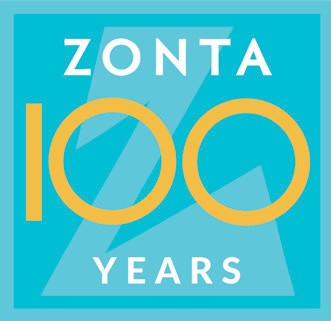 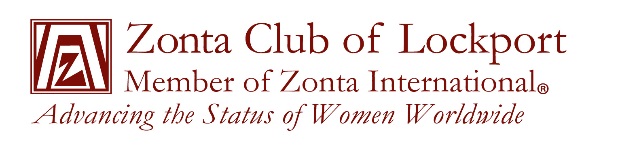 P. O. Box 389	Lockport, New York 14095-0389		Prospective Membership FormMembership in a Zonta club is by invitation.  Members of Zonta clubs are actively engaged or have experience in a decision-making capacity in a recognized business or profession.  A club’s ability to extend an invitation may be affected by several factors, including guidelines for representation of a variety of professions.First name: 	   	Surname:	 Occupation / Profession:   	Job Position / Title: I am (select one):                              Owner                       Partner                       Manager                     Employee 	In the profession listed above, I (select one):    	       	   Am currently active               Was previously active      I am willing to commit time to service and advocacy in my community: 	  	         Yes                      No I am willing to contribute financially and raise money for local & international service projects that benefit women: 													         Yes                      No Business Address: City:      		State/Province:      Zip Code: Residence Address: City:      		State/Province:      Zip Code: Telephone Number (home):                  (cell):      (business): Fax Number:             Email: Please contact me by (select one):                Phone (residence)                    Phone (cell)                   Phone (business)           	                             Email                                    Fax               Mail (business)                          Mail (home) The best time to contact me (select one):                        Morning              Afternoon                Evening I heard about the Zonta Club of Lockport New York & Zonta International through (check all that apply): Friend             		     	     Local Zonta Club       	       		     Business associate          	  Current Zonta member 		     Local Zonta club website                            Zonta International website                          Internet search engine  		     Newspaper/Magazine                   		       Television,/Radio       Other (please specify)    Comments: Signature:  			 	       Date: 